T.C.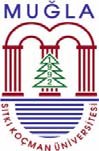 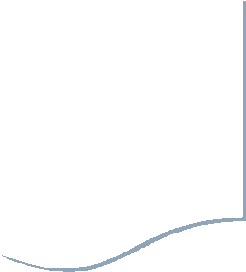 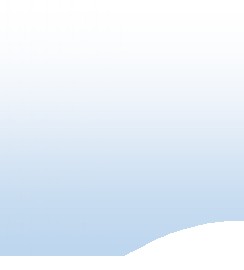 MUĞLA SITKI KOÇMAN ÜNİVERSİTESİ REKTÖRLÜĞÜ DATÇA KAZIM YILMAZ MESLEK YÜKSEKOKULU MÜDÜRLÜĞÜ PERSONEL BİRİMİKURUMDAN AYRILAN PERSONEL İŞ AKIŞI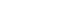 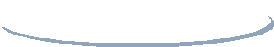 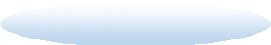 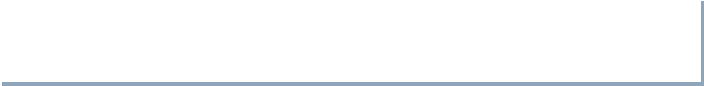 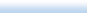 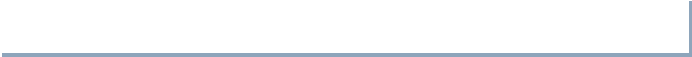 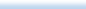 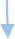 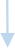 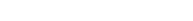 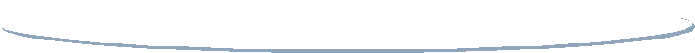 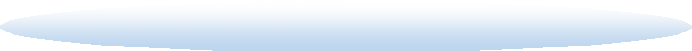 İŞ AKIŞI ADIMLARISORUMLUİLGİLİ DOKÜMANLARBaşlaPersonel nakil bildirimi,İlişik kesme belgesi doldurulur.Elimizdeki özlük dosyasının bizde bir örneği kalması için fotokopisi alınır.Özlük dosyasının aslını Rektörlük aracılığıyla yeni kurumuna gönderilmek üzere Rektörlüğe gönderilir.Ayrıldığı gün sigorta çıkışını yapılır.Özlük İşleri Personeli- 657 Sayılı KanunHazırlayanYürürlük OnayıKalite Sistem OnayıBetül SARIÇAMBelgin YENİCE Yüksekokul SekreteriDoç. Dr. Akın Taşcıkaraoğlu Yüksekokul Müdürü 